Publicado en 08911 Barcelona el 23/07/2015 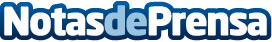 domomob lanza un sistema domótico revolucionario que no emite radiaciones electromagnéticasdomomob inicia la campaña de crowdfounding en Indiegogo* para conseguir llegar a economías de escala y ser muy competitivos.

Datos de contacto:Rafier, SLEmpresa creadora del primer sistema domótico por PLC931 888 548Nota de prensa publicada en: https://www.notasdeprensa.es/domomb-lanza-un-sistema-domotico Categorias: Telecomunicaciones Emprendedores E-Commerce http://www.notasdeprensa.es